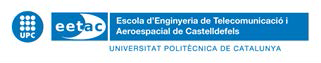 SOL·LICITUD  CURS  PREPARATORINom i Cognoms:	DNIGrau en Enginyeria de Sistemes AeroespacialsSOL·LICITA:   	_____________________________________________________________________Curs preparatori de Física:Curs preparatori de Matemàtiques:MOTIUS:   	Signatura:Nom:Lloc i data:	 	IL·LM/A. SR/A. DIRECTOR/A DE L’ESCOLA D’ENGINYERIA DE TELECOMUNICACIÓ I AEROESPACIAL DE CASTELLDEFELS